НОУ дополнительного профессионального образования«Экспертно-методический центр»Научно-издательский центр «Articulus-инфо»Положение о Международной научно-практическая конференции «СОВРЕМЕННАЯ НАУЧНАЯ МЫСЛЬ» по проблеме  «Современные естественные и математические науки: традиции и инновационная практика»1. Общие положенияНастоящее Положение регламентирует порядок и условия проведения и участия в Международной научно-практической конференции «Современная научная мысль» по проблеме «Современные естественные и математические науки: традиции и инновационная практика» (далее – Конференция).Конференция проводится с 17.11.2015 г. по 24.12.2015 г. Место проведения конференции (и издания сборника) - г. Москва.1.3. Организаторы Конференции – Негосударственное образовательное учреждение дополнительного профессионального образования «Экспертно-методический центр», официально зарегистрированное в Министерстве Юстиции России некоммерческое образовательное учреждение повышения квалификации (Свидетельство о государственной регистрации некоммерческой организации № 1122100000582 выдано Министерством Юстиции Российской Федерации; Лицензия на образовательную деятельность серии 21Л01 №0000094 и 21Л01 №000286) и научно - методический е-журнал «Наука и образование: новое время» (Свидетельство о регистрации средства массовой информации Эл №ФС77-56964 Роскомнадзора; ISSN 2312-4431, выданный Международным центром ISSN – г. Париж).1.4. Международная научно-практическая конференции «Современная научная мысль» по проблеме «Современные естественные и математические науки: традиции и инновационная практика» – официальное мероприятие: организаторы данного мероприятия – официальное учреждение, имеющее лицензию;материалы конференции проходят редакционно-издательскую обработку;по материалам конференции издаётся электронный сборник материалов международной научно-практическая конференции с указанием выходных данных; присваиваются индексы ББК, УДК, авторский знак и ISBN – Международный стандартный номер сборника (International Standard Book Number); осуществляется государственная регистрация и библиографический учет обязательных экземпляров электронных изданий в Федеральном государственном унитарном предприятии НТЦ «Информрегистр» (требования ВАК);материалы конференции размещаются в системе Российского индекса научного цитирования (РИНЦ) Научной электронной библиотеки (г. Москва), с которой наш Центр заключил договор (договор 815-08/201 ЗК); Главный редактор электронных сборников – доктор педнаук, профессор, член-корреспондент МАНПО.2. Организационная структура Конференции2.1. Для организации и проведения Конференции создается Оргкомитет, в состав которого входят сотрудники Экспертно-методического центра, представители научно-педагогического сообщества.2.2. С целью проведения экспертизы и оценки поступивших работ создается Экспертный совет, в состав которого входят сотрудники Экспертно-методического центра, сотрудники научно-методического журнала «Наука и образование: новое время», представители научно-педагогического сообщества. 3. Участники Конференции 3.1. К участию в конференции приглашаются аспиранты, соискатели, докторанты, научные сотрудники, студенты (только в соавторстве с научным руководителем), педагоги и руководители организаций среднего профессионального образования, высшего образования и практикующие специалисты. 3.2. Участники Конференции могут представлять как индивидуально выполненные работы, так и работы, выполненные авторскими коллективами с количеством участников не более пяти человек (см. п. 6.1. данного Положения).4. Порядок проведения Конференции 4.1.Формат проведения Конференции – заочный, т.е. автор не выступает с докладом, но присылает материалы с учетом их последующей публикации в официальном электронном сборнике материалов Конференции (см.п.1.4.). 4.2.Сроки проведения: с 17.11.2015 г. по 24.12.2015 г. Последний день приема заявок – 25.12.2015 г.4.3. Секции Конференции:ФИЗИКО-МАТЕМАТИЧЕСКИЕ НАУКИ (СПЕЦИАЛЬНОСТЬ 01.00.00)МАТЕМАТИКА (СПЕЦИАЛЬНОСТЬ 01.01.00)Секция 1. Вещественный, комплексный и функциональный анализ (специальность 01.01.01)Секция 2. Дифференциальные уравнения, динамические системы и оптимальное управление (специальность 01.01.02)Секция 3. Математическая физика (специальность 01.01.03)Секция 4. Геометрия и топология (специальность 01.01.04)Секция 5. Теория вероятностей и математическая статистика (специальность 01.01.05)Секция 6. Математическая логика, алгебра и теория чисел (специальность 01.01.06)Секция 7. Вычислительная математика (специальность 01.01.07)Секция 8. Дискретная математика и математическая кибернетика (специальность 01.01.09)МЕХАНИКА (СПЕЦИАЛЬНОСТЬ 01.02.00)Секция 9. Теоретическая механика (специальность 01.02.01)Секция 10. Механика деформируемого твердого тела (специальность 01.02.04)Секция 11. Механика жидкости, газа и плазмы (специальность 01.02.05)Секция 12. Динамика, прочность машин, приборов и аппаратуры (специальность 01.02.06)Секция 13. Биомеханика (специальность 01.02.08)АСТРОНОМИЯ (СПЕЦИАЛЬНОСТЬ 01.03.00)Секция 14. Астрометрия и небесная механика (специальность 01.03.01)Секция 15. Астрофизика и звездная астрономия (специальность 01.03.02)Секция 16. Физика Солнца (специальность 01.03.03)Секция 17. Планетные исследования (специальность 01.03.04)ФИЗИКА(СПЕЦИАЛЬНОСТЬ 01.04.00)Секция 18. Приборы и методы экспериментальной физики (специальность 01.04.01)Секция 19. Теоретическая физика (специальность 01.04.02)Секция 20. Радиофизика (специальность 01.04.03)Секция 21. Физическая электроника (специальность 01.04.04)Секция 22. Оптика (специальность 01.04.05)Секция 23. Акустика (специальность 01.04.06)Секция 24. Физика конденсированного состояния (специальность 01.04.07)Секция 25. Физика плазмы (специальность 01.04.08)Секция 26. Физика низких температур (специальность 01.04.09)Секция 27. Физика полупроводников (специальность 01.04.10)Секция 28. Физика магнитных явлений (специальность 01.04.11)Секция 29. Электрофизика, электрофизические установки (специальность 01.04.13)Секция 30. Теплофизика и теоретическая теплотехника (специальность 01.04.14)Секция 31. Физика и технология наноструктур, атомная и молекулярная физика (специальность 01.04.15)Секция 32. Физика атомного ядра и элементарных частиц (специальность 01.04.16)Секция 33. Химическая физика, горение и взрыв, физика экстремальных состояний вещества (специальность 01.04.17)Секция 34. Кристаллография, физика кристаллов (специальность 01.04.18)Секция 35. Физика пучков заряженных частиц и ускорительная техника (специальность 01.04.20)Секция 36. Лазерная физика (специальность 01.04.21)Секция 37. Физика высоких энергий (специальность 01.04.23)ХИМИЧЕСКИЕ НАУКИ (СПЕЦИАЛЬНОСТЬ 02.00.00)Секция 38. Неорганическая химия (специальность 02.00.01)Секция 39. Аналитическая химия (специальность 02.00.02)Секция 40. Органическая химия (специальность 02.00.03)Секция 41. Физическая химия (специальность 02.00.04)Секция 42. Электрохимия (специальность 02.00.05)Секция 43. Высокомолекулярные соединения (специальность 02.00.06)Секция 44. Химия элементоорганических соединений (специальность 02.00.08)Секция 45. Химия высоких энергий (специальность 02.00.09)Секция 46. Биоорганическая химия (специальность 02.00.10)Секция 47. Коллоидная химия (специальность 02.00.11)Секция 48. Бионеорганическая химия (специальность 02.00.12)Секция 49. Нефтехимия (специальность 02.00.13)Секция 50. Радиохимия (специальность 02.00.14)Секция 51. Кинетика и катализ (специальность 02.00.15)Секция 52. Медицинская химия (специальность 02.00.16)Секция 53. Математическая и квантовая химия (специальность 02.00.17)Секция 54. Химия твердого тела (специальность 02.00.21)БИОЛОГИЧЕСКИЕ НАУКИ (СПЕЦИАЛЬНОСТЬ 03.00.00)ФИЗИКО-ХИМИЧЕСКАЯ БИОЛОГИЯ (СПЕЦИАЛЬНОСТЬ 03.01.00)Секция 55. Радиобиология (специальность 03.01.01)Секция 56. Биофизика (специальность 03.01.02)Секция 57. Молекулярная биология (специальность 03.01.03)Секция 58. Биохимия (специальность 03.01.04)Секция 59. Физиология и биохимия растений (специальность 03.01.05)Секция 60. Биотехнология (в том числе бионанотехнологии) (специальность 03.01.06)Секция 61. Молекулярная генетика (специальность 03.01.07)Секция 62. Биоинженерия (специальность 03.01.08)Секция 63. Математическая биология, биоинформатика (специальность 03.01.09)ОБЩАЯ БИОЛОГИЯ (СПЕЦИАЛЬНОСТЬ 03.02.00)Секция 64. Ботаника (специальность 03.02.01)Секция 65. Вирусология (специальность 03.02.02)Секция 66. Микробиология (специальность 03.02.03)Секция 67. Зоология (специальность 03.02.04)Секция 68. Энтомология (специальность 03.02.05)Секция 69. Ихтиология (специальность 03.02.06)Секция 70. Генетика (специальность 03.02.07)Секция 71. Экология (по отраслям) (специальность 03.02.08)Секция 72. Биогеохимия (специальность 03.02.09)Секция 73. Гидробиология (специальность 03.02.10)Секция 74. Паразитология (специальность 03.02.11)Секция 75. Микология (специальность 03.02.12)Секция 76. Почвоведение (специальность 03.02.13)Секция 77. Биологические ресурсы (специальность 03.02.14)ФИЗИОЛОГИЯ (СПЕЦИАЛЬНОСТЬ 03.03.00)Секция 78. Физиология (специальность 03.03.01)Секция 79. Антропология (специальность 03.03.02)Секция 80. Иммунология (специальность 03.03.03)Секция 81. Клеточная биология, цитология, гистология (специальность 03.03.04)Секция 82. Биология развития, эмбриология (специальность 03.03.05)Секция 83. Нейробиология (специальность 03.03.06)ГЕОГРАФИЯСекция 84. Физическая география и биогеография, география почв и геохимия ландшафтов (специальность 25.00.23)Секция 85. Экономическая, социальная, политическая и рекреационная география (специальность 25.00.24)Секция 86. Геоморфология и эволюционная география (специальность 25.00.25)ИНФОРМАЦИОННЫЕ ТЕХНОЛОГИИСекция 87. Информационные технологии в современном миреГЕОЛОГИЯСекция 88. Развитие геологии в современном миреСекция 89. Преподавание естественно-математических наук. ВНИМАНИЕ! Возможные направления работы конференции не ограничиваются предложенным перечнем и могут быть дополнены (с учётом предложений авторов статей).4.4. Для участия в Конференции необходимо прислать в Оргкомитет в электронном виде по электронной почте с пометкой «Современные естественные и математические науки: традиции и инновационная практика» заявку (см. Приложение 1) и материалы, соответствующие секциям, объемом не менее 3 страниц. Заявку и работу следует оформить в отдельных файлах.4.5. Принцип проведения Конференции:1 – Авторы в течение 10 рабочих дней после одобрения статьи / работы для её публикации, отправки квитанции об оплате и подтверждения факта оплаты бесплатно получат электронный Сертификат участия в Международной научно-практической конференции «Современная научная мысль» по проблеме «Современные естественные и математические науки: традиции и инновационная практика»2 – По итогам работы Конференции будет выпущен в электронном виде и опубликован на сайте emc21.ru сборник с указанием всех выходных данных (сборник официальный - см.п.1.4.).3 – По материалам мероприятия издаётся электронный сборник (диск) материалов Международной научно-практической конференции с указанием выходных данных, официально выпущенный и оформленный (см.п.1.4.). Диск издаётся только для рассылки обязательных экземпляров в соответствии с законом РФ "Об обязательном экземпляре документов" в ведущие библиотеки страны и государственной регистрации и библиографического учета обязательных экземпляров электронных изданий в Федеральном государственном унитарном предприятии НТЦ "Информрегистр"(требования ВАК).4 – После официального издания электронного сборника имеется возможность заказать:- Свидетельство о размещении статьи / работы в официальном сборнике материалов Международной научно-практической конференции «Современная научная мысль» по проблеме «Современные естественные и математические науки: традиции и инновационная практика» с указанием информации о всех выходных данных сборника материалов;- Официальную справку "Об участии в создании электронного издания", выданную Федеральным государственным унитарным предприятием Научно-технический центр «Информрегистр» (пример справки см. в приложении 2). - Диск - электронный сборник материалов Международной научно-практической конференции Современная научная мысль» по проблеме «Современные естественные и математические науки: традиции и инновационная практика».Диск с материалами конференции изготавливается дополнительно (см.п 4.5. (3) для участников конференции только по заявке (см.заявку-п.16).5. Требования к оформлению представляемой работыК публикации в электронном сборнике принимаются статьи объемом не менее 3 страниц.Работы должны быть выполнены в редакторе Microsoft Word: ориентация листа – книжная, формат А4, поля по  по периметру страницы, шрифт Times New Roman, размер шрифта для всей статьи, кроме таблиц – 14 пт, размер шрифта для таблиц – 12 пт, междустрочный интервал – одинарный, выравнивание по ширине страницы, абзацный отступ –  (без использования клавиш «Tab» или «Пробел»). Страницы НЕ нумеруются. Использование в тексте разрывов страниц НЕ допускается.ЭТИ ПАРАМЕТРЫ НАСТРАИВАЮТСЯ ТАК: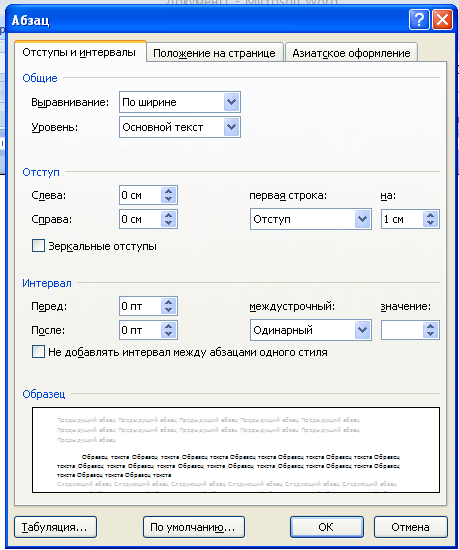 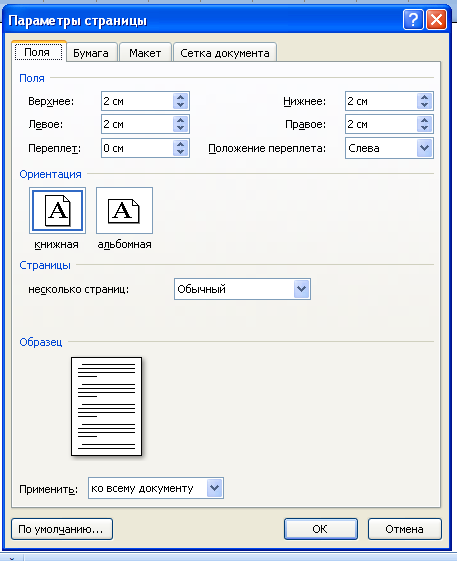 Таблицы и схемы должны представлять собой обобщенные материалы исследований. Рисунки должны быть четкими и легко воспроизводимыми. Названия и номера рисунков должны быть указаны под рисунками, названия и номера таблиц – над таблицами. Таблицы, схемы, рисунки и формулы не должны выходить за пределы указанных полей.Список литературы оформляется в соответствии с ГОСТ Р 7.0.5-2008 в алфавитном порядке. Оформлять ссылки на соответствующий источник списка литературы следует в тексте в квадратных скобках (например: [1, с. 233]). Использование автоматических постраничных ссылок НЕ допускается. Рекомендации для Компоновки текста: в первой строке: фамилия, имя и отчество автора (полностью); во второй строке: ученая степень, должность, организация, город. Если авторов несколько – вся информация о втором авторе приводится ниже информации о первом и т. д.;  далее: название статьи; далее: аннотация; далее: ключевые слова (4–8 слов или словосочетаний, разделенных запятыми).Оргкомитет оставляет за собой право не опубликовывать работы,не соответствующие требованиям п.5. настоящего положенияОбразец оформленияСтепанова Мария Павловна, учитель информатики,МОУ «СОШ № 12», г. Чебоксары, Чувашская РеспубликаРАЗРАБОТКА ИНСТРУМЕНТАРИЯ ОЦЕНКИУРОВНЯ СФОРМИРОВАННОСТИ ОБЩИХ КОМПЕТЕНЦИЙАннотация.Ключевые слова: Текст, Текст, Текст, Текст, Текст, Текст, Текст, Текст, Текст, Текст, Текст, Текст, Текст, Текст, Текст, Текст, Текст, Текст, Текст, Текст, Текст, Текст, Текст, Текст, Текст, Текст.Мы будем Вам признательны, если в тексте будут отсутствовать двойные пробелы, знаки разрыва строки, автоматические переносы, разреженный или уплотненный межбуквенный интервал!!!6. Стоимость участия в Международной научно-практической конференции 6.1.6.2. Реквизиты для оплаты предоставляются авторам после одобрения и принятия статьи.Скидка 5 % - за размещение ссылки на Положение данного мероприятия или размещение Положения на сайте образовательного учрежденияСкидка 5% на публикацию статьи объемом от 10 страниц.Скидки суммрируются.6.3.После оплаты организационного взноса необходимо уведомить Оргкомитет об оплате, выслав отсканированную квитанцию об оплате по факсу или на e-mail.ВНИМАНИЕ! Перед отправкой материалов в Оргкомитет ещё раз проверьте, пожалуйста, правильность заполнения заявки:1) Ф.И.О. автора (ов) должны быть прописаны без ошибок;2) Адрес, индекс, Ф.И.О. должны быть указаны в обязательном порядке. Если в качестве получателя наградных бланков выступает образовательное учреждение, то необходимо указать его полное официальное наименование;3) Если в мероприятии принимает участие не один автор, а несколько, то убедительно просим указать в качестве получателя одного человека;4) В случае возврата Ваших наградных бланков дополнительная отправка и выкуп возвращаемой бандероли из почтового отделения ОСУЩЕСТВЛЯЕТСЯ ЗА СЧЁТ ПОЛУЧАТЕЛЯ (АВТОРА)!Наша организация заблаговременно сообщит Вам о начале рассылки заказных писем, поэтому в случае Вашего отсутствия по месту получения, смены адреса или электронной почты просим Вас сообщить об этом по E-mail: articulus-info@mail.ru или по телефону 8(8352) 50-95-43. Убедитесь, что Ваше письмо получено! Подтверждение придет Вам по e-mail, с которого осуществлялась отсылка материалов. Если Вы не получили подтверждение о получении письма в течение трех рабочих дней, повторите отправку.Письмо с одобрением публикации статьи и реквизитами для оплаты придет Вам на электронный адрес, указанный в заявке7. Контактные данные ОргкомитетаАдрес: 428013, г. Чебоксары, ул. Калинина, д. 66, офис 431, Экспертно-методический центрТел./факс: 8(8352)- 50-95-43.E-mail: articulus-info@mail.ru Skype: articulus-info.ru Контактные лица – Светлана Романовна, Татьяна Геннадьевна.Приложение 1Заявка на участие в Международной научно-практической конференции«Современная научная мысль» по проблеме «Современные естественные и математические науки: традиции и инновационная практика»». ВНИМАНИЕ! ПРИЛОЖЕНИЕ 2 – см.далее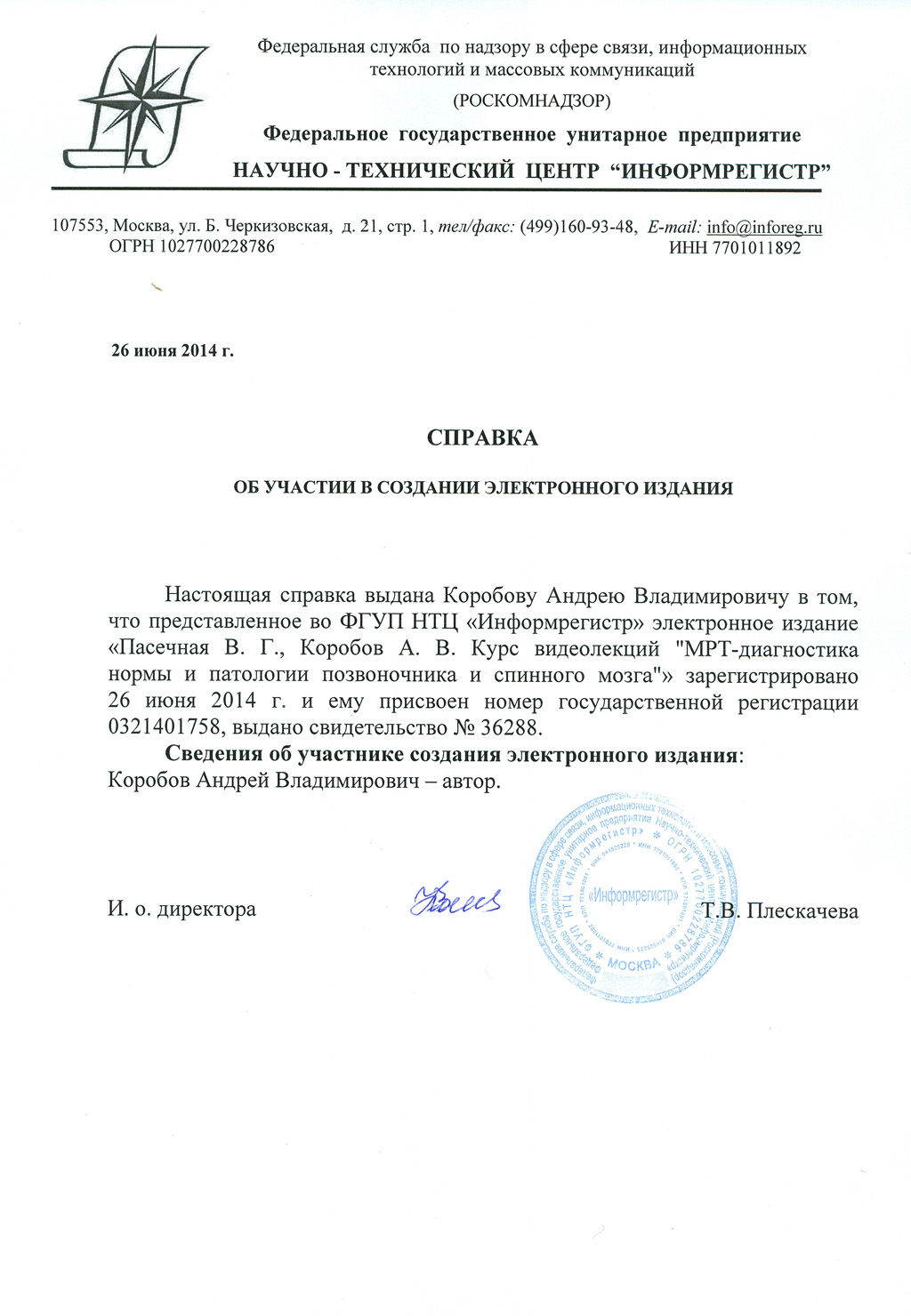 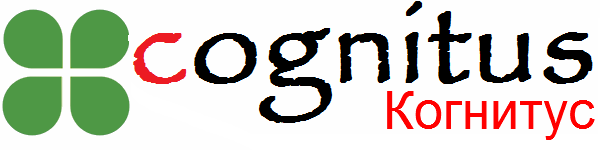 Международные и Всероссийские научно-практические конференцииРИНЦwww.emc21.ruE-mail: articulus-info@mail.ruУслугаСтоимость1. Стоимость 1 страницы статьи140 руб.2. Электронный вариант сборника (см.п.4.5. (2); архив)бесплатно3. Электронный Сертификат; А-5 (в течение 7 дней после подтверждения факта оплаты) бесплатно – 1 экз. (для автора); 50 руб. – для соавтора4. Оригинал Сертификата на бумажном носителе; А-5 (сразу после оплаты организационного взноса)- Для авторов - бесплатно –Почтовые расходы: 50 рублей на одного участника; для соавтора 100 рублей по России; 150 руб. в страны Зарубежья (за пересылку Почтой России на один почтовый адрес)5. Рисунки (фото, диаграммы), формулы или таблицы в тексте статьибесплатно6. Свидетельство о размещении статьи / работы в официальном электронном сборнике материалов Международной научно-практической конференции с указанием информации о всех выходных данных сборника материалов (А-4)Электронное Свидетельство – 130 руб.Оригинал Свидетельства – 200 руб. (с пересылкой Почтой России)7. Диплом «За активное участие в Международной научно-практической конференции» с указанием информации о всех выходных данных сборника материалов учебно-методической конференции.Электронное Свидетельство – 130 руб.Оригинал Свидетельства – 200 руб. (с пересылкой Почтой России)8. Официальная справка "Об участии в создании электронного издания", выданная Федеральным государственным унитарным предприятием Научно-технический центр «Информрегистр» (пример справки см. в приложении 2).980 руб. (с пересылкой Почтой России)9.Электронный диск «Материалы международной научно-практической конференции «Современная научная мысль. Современные естественные и математические науки: традиции и инновационная практика» 350 руб. (с пересылкой Почтой России)10.Рецензия на Вашу работу (пишите письмо экспертам на e-mail: ekspert-centr@inbox.ru о намерении получить рецензию на статью / работу) Сумма оплаты зависит от количества страниц Ф.И.О. автора/соавторов (полностью)Место работы (название учреждения полностью, например, ФГБОУ ВПО «Чувашский государственный педагогический университет им. И.Я. Яковлева»)ДолжностьУченая степень, звание (если есть)Почтовый адрес, на который следует выслать Сертификат или/и Диплом (с указанием индекса), ФИО получателя*Если Вы указываете адрес учреждения, необходимо указать НАЗВАНИЕ УЧРЕЖДЕНИЯКонтактный телефон (по которому можно дозвониться)E-mail (действующий)8.Название статьиСекция конференции9. Скидка 5% на публикацию статьи объемом от 10 страниц.Укажите количество страниц10.Скидка 5 % - за размещение ссылки на Положение данного мероприятия или размещение Положения на сайте образовательного учрежденияГиперссылка на страницу, на которой размещена информация11. Для авторов. Сертификат (электронный) участия в Международной научно-практической конференции для одного автораА-5 - БЕСПЛАТНО-ДА / НЕТ (Нужное оставить; указать для кого-Ф.И.О.)12.Для авторов. Сертификат (печатный) участия в Международной научно-практической конференции для одного автора А-5.Сертификат – БЕСПЛАТНОПочтовые расходы - 50 рублей на одного участникаДА / НЕТ (Нужное оставить; указать для кого-Ф.И.О.)13. Для соавторов. Количество дополнительных экземпляров сертификатов участия в Международной научно-практической конференции А-5; 100 руб. (с пересылкой Почтой России)ДА / НЕТ (Нужное оставить; указать для кого-Ф.И.О.)14.Свидетельство о размещении статьи / работы в официальном сборнике материалов Международной научно-практической конференции с указанием информации о всех выходных данных сборника материалов (А-4)Электронное Свидетельство – 130 руб.Оригинал Свидетельства – 200 руб. (пересылка Почтой России)(Нужное оставить; указать для кого-Ф.И.О.)-ДА / НЕТ15. Официальная справка "Об участии в создании электронного издания", выданная Федеральным государственным унитарным предприятием Научно-технический центр «Информрегистр» (пример справки см. в приложении 2). 980 руб. (с пересылкой Почтой России)ДА / НЕТ (Нужное оставить; указать для кого-Ф.И.О.)16. Электронный диск «Материалы международной научно-практической конференции «Современная научная мысль. Современные естественные и математические науки: традиции и инновационная практика» 350 руб. (с пересылкой Почтой России)ДА / НЕТ (Нужное оставить; указать для кого-Ф.И.О.)17. Имеется ли необходимость в Дипломе «За активное участие в Международной научно-практической конференции» с указанием информации о всех выходных данных сборника материалов учебно-методической конференции (А-4) – 200 руб. (включая почтовые расходы за пересылку), электронный диплом – 130 руб. НЕ ОБЯЗАТЕЛЬНО!ДА / НЕТ(нужное оставить),указать вид - электронный или бумажный)